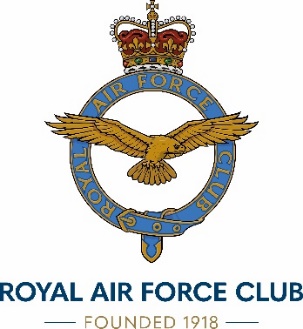 Charitable Donation FormPlease accept this form as my intent to make a charitable donation to the Royal Air Force Club.Registered Charity 1108295. Royal Patron: Her Majesty Queen Elizabeth IIFirst Name:							Surname:
Membership Number:Email:								Telephone:
Address: 							Postcode:

Amount Donated:
Please indicate method of payment: Bank Transfer UK/ Bank Transfer Overseas/ ChequeGift Aid Form attached: Y/NSignature:							Date:
----------------------------------------------------------------------------------------------------------------Payment Details
Coutts & CoSt Martins Office440 Strand, London WC2R OQS
Sort Code: 18-00-02Bank A/C Number: 05134331Bank A/C Name: The Royal Air Force ClubNo 1 AccountIBAN: GB92COUT18000205134331Swift Code: COUTGB22
Office UseDonation Acknowledged: Y/N			Date:				Initials:		Monies Received: Y/N			Date:				Initials:	